דף הרשמה - סוכות של הדרכה 11-13/10/2022יש למלא, לחתום בתחתית הדף ולשלוח לפקס 04-6751764 או office@afikimdogs.co.ilפרטי הנרשם: שם:					   בן / בת     תאריך לידה:				בוגר קורס: 											כתובת:												טלפון:					   פלאפון:					        	  	E mail 												נא השב לכל השאלות הרפואיות / אני מצהיר בזאת כי:1.לא ידוע לי על מגבלות בריאותיות המונעות מבני/מבתי להשתתף בפעילות הנערכת בקייטנה2.יש לבני/לבתי מגבלות בריאותיות המונעות השתתפות מלאה/חלקית בפעילות הנדרשת בקייטנה: 	תיאור המגבלה:											מצורף אישור רפואי שניתן ע"י					לתקופה של				3.יש לבני/לבתי מגבלה בריאותית כרונית (כגון אסטמה, סוכרת נעורים, אפילפסיה וכד') 			מצורף אישור רפואי שניתן ע"י						לתקופה של		4.בני/בתי מקבל/ת את הטיפול התרופתי הזה: סוג התרופה:						תיאור אופן הטיפול:										5.בני/בתי נעזר/ת בכוחות עצמו/עצמה בציוד הרפואי הבא (משאף, ערכת זריקות, ערכת טיפול וכו')6.האם קיימת רגישות מיוחדת לתרופות / מזון?					 		 יש להביא תרופות נדרשות, וחובה לעדכן את חובש הקייטנה.7. לבני/בתי יש לקות למידה, פירוט: 								חבר/ת בקופ"ח:				ת.ז של הילד/ה  			      	  		בעמק הירדן ישנה מרפאה של קופ"ח כללית, ובטבריה מכבי ומאוחדת. בקייטנה יש חובש צמוד. * עלויות ההשתלמות:  השתלמות עז"מים    = 800 ₪ השתלמות מדקים     = 800 ₪ קורס מד"צים           = 800 ₪ *** אין מופע סיום !!! **** הסעות: תשלום: מצורף תשלום ע"ס: 		תעודת זהות: 			 מס' תשלומים:		     	 מס' כרטיס אשראי:				         3 ספרות:        	תוקף:		/	דמי ביטול: במקרה של ביטול השתתפות בקייטנת ילד וכלבו:עד 10 ימים לפני מועד תחילת הקייטנה: החזר מלא בקיזוז עמלת חברת האשראי + דמי טיפול- 80 ₪ .עד 4 ימים לפני מועד תחילת הקייטנה: החזר בקיזוז 400 ₪.הפסקת הקייטנה במהלך ההשתתפות: החזר של 100 ₪ עבור כל יום שבו לא נכח/ה הילד/ה, או זכות להשתתפות בפעילות בתאריך אחר. (בקיזוז ימי שהייה).אין אחריות על אובדן ציוד ורכוש של הילד/ה (נא לא לשלוח חפצי ערך לקייטנה)ההורה מאשר/ת השתתפות הילד/ה ברחצה בבריכה ופעילות מחוץ לשטח הקיבוץ.אני מאשר/ת העלאת תמונות ילדי שצולמו בפעילויות הקייטנה לאינטרנט.בחתימתי אני מאשר כי האינפורמציה הרפואית הועברה במלואה -שם ממלא הטופס			        , חתימה			  במידה וילדי יזדקק לטיפול רפואי בקופ"ח יהיה עלי להסדיר את הנושא  מול קופת החולים של המשפחה.סמן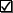 השתלמות עז"מים - לבוגרי קורס עז"מיםהשתלמות מדקיםקורס מדצים הסעות כיוון אחד: מת"א 95 ₪          – כן / לא מ-M  הדרך 95 ₪ – כן / לאצומת אלונים 95 ₪ – כן / לאהסעות הלוך ושוב: מת"א 190 ₪          – כן / לא מ-M  הדרך 190 ₪ – כן / לאצומת אלונים 190 ₪ – כן / לא